Нужно быть заметным на дороге       Уважаемые коллеги! В дополнение к письму Департамента образования Ивановской области от 24.09.2013 №4730 «О проведении профилактических мероприятий по безопасности дорожного движения» направляем Вам информациюУГИБДД МВД России по Ивановской области о значении фликеров в обеспечении безопасности детей на дорогах.Многие дорожно-транспортные происходят в темное время суток, когда видимость на некоторых участках проезжей части может быть ограничена. И жертв можно было бы избежать, если бы каждый пешеход, осознавая свою ответственность, заботился о том, чтобы на дороге было заметно его самого и его ребенка. Ношение фликеров (они же - ретрофлекторы, ретроотражатели, катафоты, световозвращатели, фликеры) наиболее актуально в осенне-зимний период, когда возрастает риск быть незамеченным на дороге в темное время суток. Поэтому стоит позаботиться о собственной безопасности и безопасности своего ребенка и приобрести фликеры.Фликеры – это светоотражающие элементы, которые понравятся вам и вашим детям. Веселые и яркие наклейки, браслеты, маленькие значки, отражающие свет фар, можно разместить на руке ребенка, куртке, джинсах или рюкзаке. Пешеход с фликером заметен автомобилисту в темное время суток с расстояния до .В странах, где принят закон об обязательном ношении светоотражателей, таких как Финляндия, Белоруссия, количество ДТП с участием пешеходов в темное время суток действительно сократилось. Фликеры на одежде снижают риск наезда на пешехода в темное время суток в 6-8 раз!Разберемся подробнее в том, зачем же все-таки нужен фликер. В пределах города скорость автомобиля не должна превышать , но очень часто водители забывают об этом. Поэтому возьмем для примера скорость автомобиля за пределами населенного пункта -  в час. При такой скорости за одну секунду машина проезжает . Без фликеров пешеход на дороге становится заметным на расстоянии не более . Это означает, что для того, чтобы остановиться водителю нужно менее двух секунд. Не каждый человек за рулем успеет среагировать. Если световозвращатель виден за , то машина при той же скорости преодолеет это расстояние за 11 секунд. И этого уже достаточно, чтобы водитель успел правильно среагировать на появление человека на дороге.Работа "дорожного амулета" основана на простом физическом явлении.  Отражатель   представляет собой устройство или поверхность, которая способна в темноте отражать свет обратно к своему источнику с минимальным рассеянием света. Фликеры обладают высокой яркостью и отражающей способностью, за счет этого безопасность носителя обеспечивается высокой видимостью одежды. Светоотражатель визуально сигнализирует водителю о человеке на темной дороге, когда тот освещен светом автомобильных фар. Водитель заранее, издалека видит пешехода и направление его перемещения, и может вовремя затормозить или объехать его. Что касается технических подробностей, то в основе действия катафота лежит элементарный оптический процесс световозвращения, то есть отражения светового потока, который возвращается в направлении, близком к направлению его излучения. Как носить фликер?Световозвращатели можно носить на запястье или предплечье, на сумке, крепить на велосипед – словом, в любое удобное место. Можно комбинировать их между собой и надеть сразу несколько. Все фликеры легко надеваются и надежно фиксируются. Чтобы сделать свой "маяк" долговечнее, не стоит подвергать его сильным механическим повреждениям, сгибать и разгибать его в разные стороны, соскребать отражающую поверхность. Стоимость фликеров зависит от варианта их исполнения и составляет всего от 60 до 75 рублей. Одновременно сообщаем, что распространением фликеров в нашем регионе занимается ООО «Простор», расположенное по адресу: г. Иваново ул. Икрянистовой – Наговицыной д. 6 магазин «АКС» контактный телефон: 8 (4932) 38-40-05.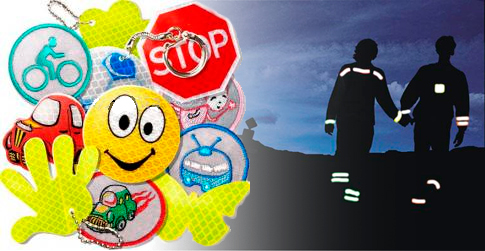 